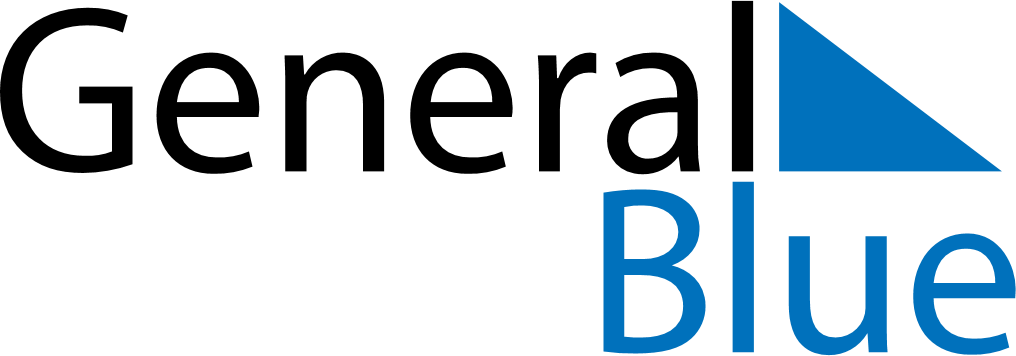 October 2026October 2026October 2026BrazilBrazilSundayMondayTuesdayWednesdayThursdayFridaySaturday12345678910Election Day11121314151617Our Lady of Aparecida1819202122232425262728293031Election Day